                  FORMULARIO DE SOLICITUD DE INFORMACIONES Datos del solicitanteDatos solicitados    Remitir al correo electrónico: plani@rec.una.py De uso exclusivo de la Dirección General de Planificación y DesarrolloNombre y Apellido/s:  Nombre y Apellido/s:  FechaC.I. Nº: C.I. Nº: Firma:Facultad/Institución: Facultad/Institución: Firma/Autorización:Carrera/Curso: Carrera/Curso: Carrera/Curso: Carácter  (Indicar):         Directivo               Investigador             Profesor             Estudiante         Otro perfil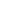 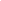 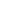 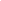 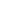 Carácter  (Indicar):         Directivo               Investigador             Profesor             Estudiante         Otro perfilCarácter  (Indicar):         Directivo               Investigador             Profesor             Estudiante         Otro perfilTeléfono/Fax:Celular:Celular:Correo Electrónico: Correo Electrónico: Correo Electrónico: Forma que desea de recibir la información (Indicar):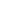 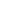         Impreso                      Medio magnético                      Correo electrónico                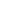 Forma que desea de recibir la información (Indicar):        Impreso                      Medio magnético                      Correo electrónico                Forma que desea de recibir la información (Indicar):        Impreso                      Medio magnético                      Correo electrónico                Destino de la información (Especificar la denominación): Destino de la información (Especificar la denominación): Destino de la información (Especificar la denominación): Conferencia/Disertación: Unidad de Seguimiento a EgresadosConferencia/Disertación: Unidad de Seguimiento a EgresadosConferencia/Disertación: Unidad de Seguimiento a EgresadosInvestigación:Investigación:Investigación:Tesis:Tesis:Tesis:Proyectos:Proyectos:Proyectos:Informes: Relacionado a informe visita de paresInformes: Relacionado a informe visita de paresInformes: Relacionado a informe visita de paresTrabajo Práctico:  Trabajo Práctico:  Trabajo Práctico:  Cátedra:Cátedra:Cátedra:Otro:Otro:Otro:ItemDescripción detallada de la información(Especificar con claridad el pedido)Año o Período          Fecha:Recibido por:Autorizado porDirector Gral:Elaborado por:Verificado porJefa:Entregado por:                     Fecha:                               Retirado por: